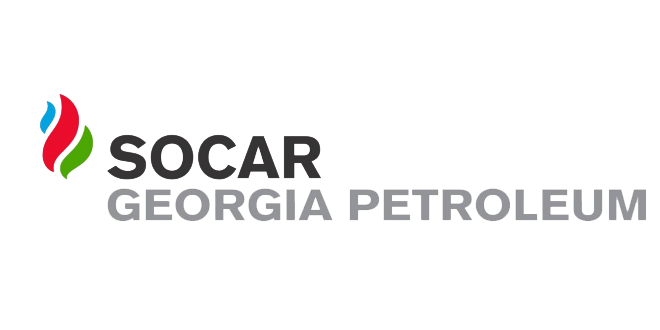 ელექტრონული ტენდერის განაცხადი№1ტენდერის აღწერილობაFornovo-ს ტიპის გაზგასამართი კომპრესორის ზეთის შესყიდვის ტენდერი 2კონკრეტული დავალება Fornovo-ს ტიპის გაზგასამართი კომპრესორის ექსპლუატაციისთვის საჭირო ზეთი, ჯამურად 1.5 ტონა3მოთხოვნები პრეტენდენტების მიმართზეთის პარამეტრები:Density at 15°C: 888 kg/m³Viscosity at 40°C: 100 mm²/sViscosity Index: 97Flash point (COC):  249 °CPour point: -9 °CFoaming (sequence I): 100/0 cc/ccDemulsibility at 82°C: 20 მინს4გადახდის პირობები განიხილება პრეტენდენტის შემოთავაზება5ხელშკeრულების ვადები 360 დღე6საგარანტიო პირობები 1 წელი 7sakontaqto piriმიხეილ გრიშაშვილი 577 15 88 99 